Hier sind eine Reihe von Verständnisfragen zum Film ...                                       Name:_________________________Das Periodensystem einfach erklärt by Chemie - simpleclub – 6:31 minWas versteht man unter der Ordnungszahl?Was versteht man unter der Atommasse (Massenzahl)?Gib drei Namen von Hauptgruppen des Periodensystems an!Wie ist das Periodensystem aufgebaut?Was versteht man unter einer Zelle im Periodensystem?AKKappenberg
Das Periodensystem  - einfachA29q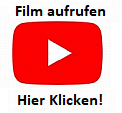 